ПРАВИТЕЛЬСТВО АМУРСКОЙ ОБЛАСТИРАСПОРЯЖЕНИЕот 21 декабря 2022 г. N 825-рОБ УТВЕРЖДЕНИИ КОМПЛЕКСА ДОПОЛНИТЕЛЬНЫХ МЕР, НАПРАВЛЕННЫХНА СОВЕРШЕНСТВОВАНИЕ РАБОТЫ ОРГАНИЗАЦИЙ И ОРГАНОВ СИСТЕМЫПРОФИЛАКТИКИ БЕЗНАДЗОРНОСТИ И ПРАВОНАРУШЕНИЙНЕСОВЕРШЕННОЛЕТНИХ ПО ЗАЩИТЕ ПРАВ И ИНТЕРЕСОВПОДОПЕЧНЫХ, НАХОДЯЩИХСЯ НА ВОСПИТАНИИ В СЕМЬЯХИ ПОД НАДЗОРОМ В ОРГАНИЗАЦИЯХ ДЛЯ ДЕТЕЙ-СИРОТИ ДЕТЕЙ, ОСТАВШИХСЯ БЕЗ ПОПЕЧЕНИЯ РОДИТЕЛЕЙ,НЕДОПУЩЕНИЕ ИХ ГИБЕЛИ И ЖЕСТОКОГО ОБРАЩЕНИЯС НИМИ, НА ПЕРИОД 2023 - 2025 ГОДОВВо исполнение пункта 4 протокола видеоселекторного совещания с руководителями органов исполнительной власти субъектов Российской Федерации, осуществляющих полномочия по организации деятельности по опеке и попечительству в отношении несовершеннолетних граждан, по вопросу профилактики гибели и жестокого обращения в отношении детей-сирот и детей, оставшихся без попечения родителей, от 15 сентября 2022 г. N Д07-38/07пр:1. Утвердить прилагаемый Комплекс дополнительных мер, направленных на совершенствование работы организаций и органов системы профилактики безнадзорности и правонарушений несовершеннолетних по защите прав и интересов подопечных, находящихся на воспитании в семьях и под надзором в организациях для детей-сирот и детей, оставшихся без попечения родителей, недопущение их гибели и жестокого обращения с ними, на период 2023 - 2025 годов (далее - Комплекс мер).2. Органам исполнительной власти Амурской области, ответственным за реализацию мероприятий Комплекса мер, обеспечить выполнение мероприятий Комплекса мер в установленные сроки.3. Рекомендовать органам местного самоуправления муниципальных образований Амурской области обеспечить выполнение мероприятий Комплекса мер в установленные сроки.4. Контроль за исполнением настоящего распоряжения возложить на первого заместителя председателя Правительства Амурской области Половайкину Т.Г.ГубернаторАмурской областиВ.А.ОРЛОВУтвержденраспоряжениемПравительстваАмурской областиот 21 декабря 2022 г. N 825-рКОМПЛЕКС ДОПОЛНИТЕЛЬНЫХ МЕР, НАПРАВЛЕННЫХНА СОВЕРШЕНСТВОВАНИЕ РАБОТЫ ОРГАНИЗАЦИЙ И ОРГАНОВСИСТЕМЫ ПРОФИЛАКТИКИ БЕЗНАДЗОРНОСТИ И ПРАВОНАРУШЕНИЙНЕСОВЕРШЕННОЛЕТНИХ ПО ЗАЩИТЕ ПРАВ И ИНТЕРЕСОВ ПОДОПЕЧНЫХ,НАХОДЯЩИХСЯ НА ВОСПИТАНИИ В СЕМЬЯХ И ПОД НАДЗОРОМВ ОРГАНИЗАЦИЯХ ДЛЯ ДЕТЕЙ-СИРОТ И ДЕТЕЙ, ОСТАВШИХСЯБЕЗ ПОПЕЧЕНИЯ РОДИТЕЛЕЙ, НЕДОПУЩЕНИЕ ИХ ГИБЕЛИИ ЖЕСТОКОГО ОБРАЩЕНИЯ С НИМИ, НА ПЕРИОД2023 - 2025 ГОДОВ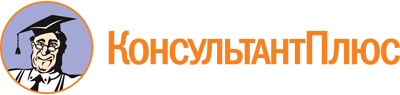 Распоряжение Правительства Амурской области от 21.12.2022 N 825-р
"Об утверждении Комплекса дополнительных мер, направленных на совершенствование работы организаций и органов системы профилактики безнадзорности и правонарушений несовершеннолетних по защите прав и интересов подопечных, находящихся на воспитании в семьях и под надзором в организациях для детей-сирот и детей, оставшихся без попечения родителей, недопущение их гибели и жестокого обращения с ними, на период 2023 - 2025 годов"Документ предоставлен КонсультантПлюс

www.consultant.ru

Дата сохранения: 22.06.2023
 N п/пНаименование мероприятияСрок проведенияОтветственные исполнителиОжидаемые результаты123451. Мероприятия, направленные на совершенствование законодательства в сфере опеки и попечительства в отношении несовершеннолетних граждан1. Мероприятия, направленные на совершенствование законодательства в сфере опеки и попечительства в отношении несовершеннолетних граждан1. Мероприятия, направленные на совершенствование законодательства в сфере опеки и попечительства в отношении несовершеннолетних граждан1. Мероприятия, направленные на совершенствование законодательства в сфере опеки и попечительства в отношении несовершеннолетних граждан1. Мероприятия, направленные на совершенствование законодательства в сфере опеки и попечительства в отношении несовершеннолетних граждан1.1.Нормативное правовое обеспечение и совершенствование механизмов межведомственной координации в сфере защиты прав и интересов детей-сирот и детей, оставшихся без попечения родителей, переданных на воспитание в семьи граждан под опеку и попечительство, в том числе в приемную семью, или на усыновление, а также находящихся под надзором в организациях для детей-сирот и детей, оставшихся без попечения родителейI квартал 2023 годаМинистерство социальной защиты населения Амурской областиОпределена последовательность действий специалистов органов опеки и попечительства Амурской области, а также руководителей организаций для детей-сирот и детей, оставшихся без попечения родителей, переданных на воспитание в семьи граждан под опеку и попечительства, в том числе в приемную семью, или на усыновление, а также находящихся под надзором в организациях для детей-сирот и детей, оставшихся без попечения родителей, с целью повышения эффективности работы по профилактике жестокого обращения с несовершеннолетними и оказания помощи1.2.Подготовка и направление на имя глав органов местного самоуправления муниципальных образований Амурской области алгоритма действий, направленного на совершенствование работы организаций и органов системы профилактики безнадзорности и правонарушений несовершеннолетних по выявлению и реагированию на случаи жестокого обращения с несовершеннолетними, находящимися на воспитании в семьях и под надзором в организациях для детей-сирот и детей, оставшихся без попечения родителей, организациях профессионального образованияФевраль 2023 годаМинистерство социальной защиты населения Амурской областиСформирован последовательный механизм действий, направленный на совершенствование работы организаций и органов системы профилактики безнадзорности и правонарушений несовершеннолетних по выявлению и реагированию на случаи жестокого обращения с несовершеннолетними, находящимися на воспитании в семьях и под надзором в организациях для детей-сирот и детей, оставшихся без попечения родителей, организациях профессионального образования2. Информационно-аналитические и методические мероприятия2. Информационно-аналитические и методические мероприятия2. Информационно-аналитические и методические мероприятия2. Информационно-аналитические и методические мероприятия2. Информационно-аналитические и методические мероприятия2.1.Подготовка аналитических и методических писем для специалистов органов опеки и попечительства Амурской области, а также руководителей организаций для детей-сирот и детей, оставшихся без попечения родителей, по вопросам недопущения гибели детей-сирот и детей, оставшихся без попечения родителей, переданных на воспитание в семьи граждан под опеку и попечительство, в том числе в приемную семью, или на усыновление, а также находящихся под надзором в организациях для детей-сирот и детей, оставшихся без попечения родителей, и жестокого обращения с ними2023 - 2025 годыМинистерство социальной защиты населения Амурской областиОбеспечено содействие специалистам органов опеки и попечительства Амурской области, а также руководителям организаций для детей-сирот и детей, оставшихся без попечения родителей, в пояснении норм законодательства, касающихся недопущения гибели детей-сирот и детей, оставшихся без попечения родителей, переданных на воспитание в семьи граждан под опеку и попечительство, в том числе в приемную семью, или на усыновление, а также находящихся под надзором в организациях для детей-сирот и детей, оставшихся без попечения родителей, и жестокого обращения с ними2.2.Проведение совещаний, в том числе в режиме видео-конференц-связи, с главами органов местного самоуправления муниципальных образований Амурской области об исполнении переданных государственных полномочий по организации и осуществлению деятельности по опеке и попечительству в отношении несовершеннолетних в части осуществления контроля за условиями жизни и воспитания детей-сирот и детей, оставшихся без попечения родителей, переданных на воспитание в семьи граждан под опеку и попечительство, в том числе в приемную семью, или на усыновление, а также находящихся под надзором в организациях для детей-сирот и детей, оставшихся без попечения родителейНе реже 2 раз в годМинистерство социальной защиты населения Амурской области; органы местного самоуправления муниципальных образований Амурской области (по согласованию)Выработаны оптимальные решения по актуальным и наиболее сложным вопросам, возникающим в муниципальных образованиях Амурской области при осуществлении переданных государственных полномочий по осуществлению контроля за условиями жизни и воспитания детей-сирот и детей, оставшихся без попечения родителей, переданных на воспитание в семьи граждан под опеку и попечительство, в том числе в приемную семью, или на усыновление, а также находящихся под надзором в организациях для детей-сирот и детей, оставшихся без попечения родителей2.3.Проведение круглых столов с участием специалистов организаций и органов системы профилактики безнадзорности и правонарушений несовершеннолетних по вопросам профилактики жестокого обращения с детьми-сиротами и детьми, оставшимися без попечения родителей, переданными на воспитание в семьи граждан под опеку и попечительство, в том числе в приемную семью, или на усыновление, а также находящимися под надзором в организациях для детей-сирот и детей, оставшихся без попечения родителейНе реже 2 раз в годМинистерство социальной защиты населения Амурской области; органы местного самоуправления муниципальных образований Амурской области (по согласованию)Усовершенствована деятельность специалистов организаций и органов системы профилактики безнадзорности и правонарушений несовершеннолетних по профилактике жестокого обращения с детьми-сиротами и детьми, оставшимися без попечения родителей, переданными на воспитание в семьи граждан под опеку и попечительство, в том числе в приемную семью, или на усыновление, а также находящимися под надзором в организациях для детей-сирот и детей, оставшихся без попечения родителей2.4.Проведение семинара-практикума со специалистами организаций и органов системы профилактики безнадзорности и правонарушений несовершеннолетних по теме "Предупреждение жестокого обращения с детьми" в целях совершенствования механизмов межведомственной координации в сфере защиты прав и интересов детей-сирот и детей, оставшихся без попечения родителей, переданных на воспитание в семьи граждан под опеку и попечительство, в том числе в приемную семью, или на усыновление, а также находящихся под надзором в организациях для детей-сирот и детей, оставшихся без попечения родителейНе реже 1 раза в годМинистерство социальной защиты населения Амурской области; органы местного самоуправления муниципальных образований Амурской области (по согласованию)Усовершенствована деятельность организаций и органов системы профилактики по оказанию помощи несовершеннолетним в случаях жестокого обращения с ними, а также формирование нетерпимого отношения к насилию и жестокому отношению к несовершеннолетним, негативного общественного мнения ко всем формам жестокого обращения с детьми-сиротами и детьми, оставшимися без попечения родителей, переданными на воспитание в семьи граждан под опеку и попечительство, в том числе в приемную семью, или на усыновление, а также находящимися под надзором в организациях для детей-сирот и детей, оставшихся без попечения родителей2.5.Оказание консультативной помощи специалистам органов опеки и попечительства Амурской области, а также руководителям организаций для детей-сирот и детей, оставшихся без попечения родителей, по вопросам предупреждения жестокого обращения с детьми-сиротами и детьми, оставшимися без попечения родителей, переданными на воспитание в семьи граждан под опеку и попечительство, в том числе в приемную семью, или на усыновление, а также находящимися под надзором в организациях для детей-сирот и детей, оставшихся без попечения родителейПостоянноМинистерство социальной защиты населения Амурской областиУсовершенствована деятельность специалистов органов опеки и попечительства Амурской области, а также руководителей организаций для детей-сирот и детей, оставшихся без попечения родителей, в сфере профилактики жестокого обращения с детьми-сиротами и детьми, оставшимися без попечения родителей, переданными на воспитание в семьи граждан под опеку и попечительство, в том числе в приемную семью, или на усыновление, а также находящимися под надзором в организациях для детей-сирот и детей, оставшихся без попечения родителей3. Организационные мероприятия3. Организационные мероприятия3. Организационные мероприятия3. Организационные мероприятия3. Организационные мероприятия3.1.Повышение квалификации специалистов органов опеки и попечительства Амурской области, а также специалистов служб, осуществляющих сопровождение замещающих семей, и их профессиональной подготовки, специалистов организаций для детей-сирот и детей, оставшихся без попечения родителей, путем участия в образовательных курсах по очной форме обучения, а также в дистанционной форме2023 - 2025 годыМинистерство образования и науки Амурской Амурской области; министерство образования и науки Амурской областиПовышена квалификация специалистов органов опеки и попечительства Амурской области, а также специалистов служб, осуществляющих сопровождение замещающих семей, специалистов организаций для детей-сирот и детей, оставшихся без попечения родителей3.2.Организация психологического обследования подопечных детей, переданных на воспитание в семьи граждан под опеку и попечительство, в том числе в приемную семью, или на усыновление, а также находящихся под надзором в организациях для детей-сирот и детей, оставшихся без попечения родителей, с целью изучения их социально-психологической адаптации и исключения кризисных явлений2023 - 2025 годыМинистерство социальной защиты населения Амурской области; органы местного самоуправления муниципальных образований Амурской области (по согласованию)Проведено психологическое обследование детей-сирот и детей, оставшихся без попечения родителей, переданных на воспитание в семьи граждан под опеку и попечительство, в том числе в приемную семью, или на усыновление, а также находящихся под надзором в организациях для детей-сирот и детей, оставшихся без попечения родителей3.3.Проведение подготовки лиц, желающих принять на воспитание в свою семью ребенка, оставшегося без попечения родителей, с предоставлением в орган опеки и попечительства рекомендаций о психологической готовности лица принять на воспитание в семью ребенка2023 - 2025 годыМинистерство социальной защиты населения Амурской области; органы местного самоуправления муниципальных образований Амурской области (по согласованию)Сформирована оценка ресурса семьи, желающей принять на воспитание ребенка, оставшегося без попечения родителей, осуществлен подбор семьи, которая наиболее полно отвечает потребностям ребенка, предупреждено возможное жестокое обращение с ребенком3.4.Проведение совместных рейдов органами опеки и попечительства Амурской области с организациями, на которые возложены полномочия по сопровождению замещающих семей, по обследованию жилищно-бытовых условий детей-сирот и детей, оставшихся без попечения родителей, переданных на воспитание в замещающие семьи, а также находящихся под надзором в организациях для детей-сирот и детей, оставшихся без попечения родителей2023 - 2025 годы, в соответствии с планами проверокОрганы местного самоуправления муниципальных образований Амурской области (по согласованию)Своевременно выявлены случаи жестокого обращения с детьми, переданными на воспитание в замещающие семьи, а также находящимися под надзором в организациях для детей-сирот и детей, оставшихся без попечения родителей3.5.Совершенствование системы управления и межведомственного взаимодействия специалистов органов опеки и попечительства Амурской области по осуществлению полномочий в сфере опеки и попечительства, в том числе с привлечением к деятельности по осуществлению контроля за условиями жизни и воспитания детей, находящихся под опекой и попечительством, в том числе в приемных семьях, или на усыновлении, а также под надзором в организациях для детей-сирот и детей, оставшихся без попечения родителей, специалистов организаций соответствующей квалификации (психологи, педагоги, юристы, врачи-педиатры), имеющих специальные знания психолого-педагогической и социально-медицинской направленности, для проведения экспертизы, диагностики, интерпретации результатов, коррекционно-развивающей работы2023 - 2025 годы, в соответствии с планами проверокОрганы местного самоуправления муниципальных образований Амурской области (по согласованию)Своевременно выявлены случаи жестокого обращения с детьми-сиротами и детьми, оставшимися без попечения родителей, переданными на воспитание в семьи граждан под опеку и попечительство, в том числе в приемную семью, или на усыновление, а также находящимися под надзором в организациях для детей-сирот и детей, оставшихся без попечения родителей3.6.Представление органам опеки и попечительства Амурской области организацией, на которую возложены полномочия по сопровождению замещающих семей, информации об эффективности функционирования конкретной замещающей семьи в обеспечении развития и воспитания приемного ребенкаНе реже 1 раза в годМинистерство социальной защиты населения Амурской областиСнижены риски вторичного возврата детей, переданных на воспитание в замещающие семьи, оценен потенциал действующей замещающей семьи3.7.Предоставление детям и подросткам с высоким риском жестокого обращения услуг по оказанию медицинской, психологической, педагогической, юридической, социальной помощиПостоянноМинистерство социальной защиты населения Амурской области; министерство здравоохранения Амурской области; министерство образования и науки Амурской областиСнижены риски жестокого обращения с воспитанниками, находящимися под надзором в организациях для детей-сирот и детей, оставшихся без попечения родителей3.8.Содействие максимальному охвату летнего оздоровления подростков из замещающих семей, а также воспитанников организаций для детей-сирот и детей, оставшихся без попечения родителей2023 - 2025 годы. Июнь - августМинистерство социальной защиты населения Амурской областиОрганизован летний отдых и оздоровление детей-сирот и детей, оставшихся без попечения родителей, переданных на воспитание в замещающие семьи, а также находящихся под надзором в организациях для детей-сирот и детей, оставшихся без попечения родителей3.9.Проведение мероприятий в рамках Дня правовой помощи детям2023 - 2025 годы. НоябрьОрганы местного самоуправления муниципальных образований Амурской области (по согласованию)Привлечено внимание общественности к проблемам детей-сирот и детей, оставшихся без попечения родителей, обеспечена защита их прав и законных интересов, оказано содействие в решении правовых вопросов детей-сирот и детей, оставшихся без попечения родителей, переданных на воспитание в замещающие семьи, а также находящихся под надзором в организациях для детей-сирот и детей, оставшихся без попечения родителей3.10.Направление сведений о количестве замещающих семей и подопечных детей, проживающих в этих семьях, на территории муниципальных образований Амурской области в комиссии по делам несовершеннолетних и защите их правНе реже 2 раз в годОрганы местного самоуправления муниципальных образований Амурской области (по согласованию)Сформирован реестр замещающих семей и подопечных детей, проживающих в этих семьях, на территории муниципальных образований Амурской области3.11.Формирование и ведение единой межведомственной информационной базы замещающих семей с высоким риском жестокого обращения с детьми-сиротами и детьми, оставшимися без попечения родителейПостоянноМинистерство социальной защиты населения Амурской области; органы местного самоуправления муниципальных образований Амурской области (по согласованию)Сформирована единая межведомственная информационная база замещающих семей с высоким риском жестокого обращения, снижено количество замещающих семей с высоким риском жестокого обращения с детьми-сиротами и детьми, оставшимися без попечения родителей4. Информационное обеспечение противодействия жестокому обращению с детьми, формирование активной гражданской позиции населения в отношении прав детей4. Информационное обеспечение противодействия жестокому обращению с детьми, формирование активной гражданской позиции населения в отношении прав детей4. Информационное обеспечение противодействия жестокому обращению с детьми, формирование активной гражданской позиции населения в отношении прав детей4. Информационное обеспечение противодействия жестокому обращению с детьми, формирование активной гражданской позиции населения в отношении прав детей4. Информационное обеспечение противодействия жестокому обращению с детьми, формирование активной гражданской позиции населения в отношении прав детей4.1.Размещение на интернет-сайтах организаций и органов системы профилактики безнадзорности и правонарушений несовершеннолетних, в региональных средствах массовой информации сведений (информации) по вопросам профилактики жестокого обращения с несовершеннолетними, в том числе с детьми-сиротами и детьми, оставшимися без попечения родителей, оказания помощи детям и подросткам в случае жестокого обращения с нимиПостоянноМинистерство социальной защиты населения Амурской области; органы местного самоуправления муниципальных образований Амурской области (по согласованию)Привлечено внимание общественности к проблемам жестокого обращения с несовершеннолетними, оказана помощь детям и подросткам в случае жестокого обращения с ними4.2.Привлечение социально ориентированных некоммерческих и общественных организаций к решению вопроса предотвращения и раннего выявления жестокого обращения с детьми-сиротами и детьми, оставшимися без попечения родителей, переданными на воспитание в семьи граждан под опеку и попечительство, в том числе в приемную семью, или на усыновление, а также находящимися под надзором в организациях для детей-сирот и детей, оставшихся без попечения родителейПостоянноМинистерство социальной защиты населения Амурской области; органы местного самоуправления муниципальных образований Амурской области (по согласованию)Сформирована активная гражданская позиция населения в отношении прав детей, своевременно проинформированы организации и органы системы профилактики безнадзорности и правонарушений несовершеннолетних о фактах жестокого обращения с детьми, в том числе с детьми-сиротами и детьми, оставшимися без попечения родителей4.3.Информирование населения о детском телефоне доверия (с единым общероссийским номером: 8(800)2000122) в Амурской области для детей, подростков и их родителейПостоянноМинистерство социальной защиты населения Амурской областиОказана психологическая помощь, укреплено психологическое здоровье, установлена атмосфера психологической защищенности детей-сирот и детей, оставшихся без попечения родителей, переданных на воспитание в семьи граждан под опеку и попечительство, в том числе в приемную семью, или на усыновление, а также находящихся под надзором в организациях для детей-сирот и детей, оставшихся без попечения родителей